Victorian Inventions – Lesson 1 ANSWERSWhen do you think these items were invented? Sort them into 3 groups:	Before 1837				During 1837 and 1901				After 1901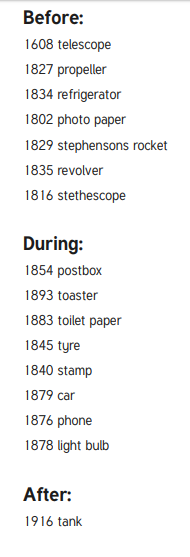 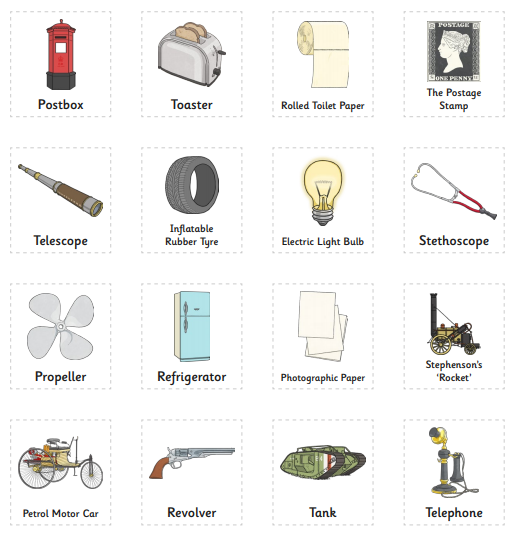 